SENIOR MEMBERSHIP REGISTRATION FORMForename (s):   ..............................................	          Surname:    .............................................Title:    ................                Male:    ...............                   Female:    .................. Address:    .....................................................................................................................................Date of Birth:    .....................................................................Mobile number:    .................................................................Home phone number:    ........................................................Email address:    .............................................................................................................................Disability:  Yes/No  ...................       Disability class:  (I-II)  ............................................................Ethnicity:  White:  .....................       Ethnic Minority:  .....................        Other:  ..........................MEMBERS FEES							BANK TRANSFERJuniors & Students:			£  60 pa			LICHFIELD TTCSeniors:					£100 pa			HSBC		Senior Citizens:  (over 65)		£  70 pa			40-28-18Family (one adult + two children):	£110 pa			61802526 									(quote your name as reference)NON-MEMBERS FEES  (maximum of four sessions)Juniors/ Students/Senior Citizens 	£4 per eveningSeniors:					£5 per eveningMEMBERSHIP APPLIED FOR:Junior/Student:  ……………….. Senior: 		  ………………..Senior Citizen:	  ………………..   Family: 		  ………………..Membership is essential to participate in the Tamworth Table Tennis League matches.Please provide your TTE licence number if you are a registered player...............................................Membership can be withdrawn if the Code of Conduct for the Club is broken.			              July 2022Lichfield Table Tennis ClubChairman:      Dave Knight          Secretary:         Di St LedgerTreasurer:      Mark Balant          Press Officer:   Claire SykesJunior Development Officer:    Ian Knights Welfare Officer:     Di St Ledger                                                        Lichfield Table Tennis ClubChairman:      Dave Knight          Secretary:         Di St LedgerTreasurer:      Mark Balant          Press Officer:   Claire SykesJunior Development Officer:    Ian Knights Welfare Officer:     Di St Ledger                                                        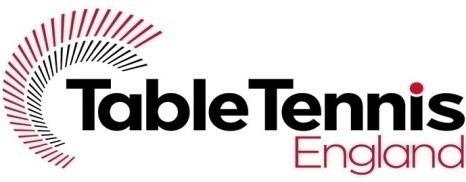             Premier Club 2023-2024